４月１２日刊行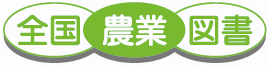 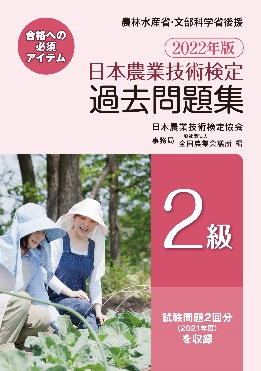 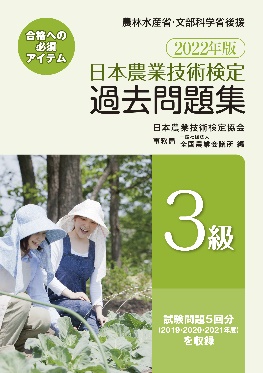 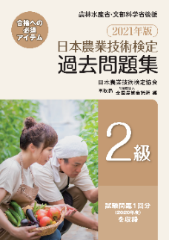 ◎日本農業技術検定1級の過去問題集は、出版しておりません。1級の過去問題（2019～2021年度）を希望される方は、希望する年度・住所・氏名・メールアドレス・電話番号・FAX番号を明記して、日本農業技術検定協会事務局宛（kentei@nca.or.jp）にメールでご連絡ください。試験問題をコピーして実費（1年度分送料込み2,000円）にて郵送いたします。発行　全国農業委員会ネットワーク機構  〒102-0084 東京都千代田区二番町9-8 中央労働基準協会ビル　　　一般社団法人　全国農業会議所  　　　　　 TEL.03-6910-1131　https://www.nca.or.jp/tosho/お申し込みは　都道府県農業会議へ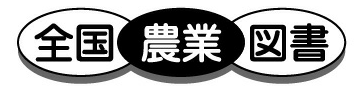  申込書住所：〒住所：〒住所：〒住所：〒 申込書名称：名称：名称：名称： 申込書電話番号：　　　　（　　　）電話番号：　　　　（　　　）担当者：　　担当者：　　 申込書コード：R04-01図書名：2022年版 日本農業技術検定過去問題集３級図書名：2022年版 日本農業技術検定過去問題集３級部数：　　　部 申込書コード：R04-02図書名：2022年版 日本農業技術検定過去問題集２級図書名：2022年版 日本農業技術検定過去問題集２級部数：　　　部 申込書コード：R03-02図書名：2021年版 日本農業技術検定過去問題集２級図書名：2021年版 日本農業技術検定過去問題集２級部数：　　　部備考：備考：備考：備考：備考：